Заявка для участия в отборе проектов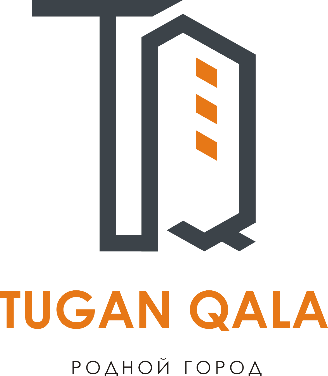 «Родного города» в городе Рудный                          Республики КазахстанПриобретение и установка детской спортивной площадки по адресу: город Рудный, ул. Н. Ф. Сандригайло, д. 72Направление развития общественной инфраструктуры: установка, ремонт и освещение спортивных (тренажерных площадок, футбольных, баскетбольных, волейбольных полей), детских игровых площадок на дворовых территориях и в местах общего пользования.Проектная команда:Кожаназаров Абдурахман Али-Айдарович2023 г.г. РудныйВ Экспертный советЗаявление о допуске проекта к голосованиюНАИМЕНОВАНИЕПРОЕКТА TUGANQALA (ДАЛЕЕ - ПРОЕКТ):Приобретение и установка детской спортивной площадки по адресу: город Рудный,                                    ул. Сандригайло, д. 72МЕСТО РЕАЛИЗАЦИИ ПРОЕКТА Дворовая территория по ул. Сандригайло, д. 72ОПИСАНИЕПРОЕКТА:Тип проекта: установка, ремонт и освещение спортивных (тренажерных площадок, футбольных, баскетбольных, волейбольных полей), детских игровых площадок на дворовых территориях и в местах общего пользованияОписание проблемы, на решение которой направлен проект: На детской площадке, расположенной в пределах дворовой территории по адресу г.Рудный, ул. Н. Ф. Сандригайло, дом 72, сейчас остались непонятные металлические конструкции. Ежегодный косметический ремонт позволяет привести площадку в более-менее приличный вид, но дети предпочитают либо сидеть дома, потому что на улице скучно, либо играть на проезжей части или уходить в соседние дворы. Детская площадка – это центр двора. Мы хотим, чтобы наши дети играли на виду и в безопасных условиях. Если у нас появится новая детская площадка, двор заиграет новыми красками, дети и пожилые жители смогут проводить больше времени на свежем воздухе. (описание сути проблемы, ее негативных социально-экономическихпоследствий, текущего состояния объекта общественной инфраструктуры и т.д.)Виды расходов по реализации проекта:Ожидаемые результаты:Новая детская спортивная площадка и обустроенная территория для отдыха как детей, так и взрослых сделает двор более приятным местом для проведения досуга.ПОЛЬЗОВАТЕЛИ ПРОЕКТА:Дети, подростки, проживающие в соседних домах, пожилые жители Число прямых пользователей (человек): 200.ЭКСПЛУАТАЦИЯ	И	СОДЕРЖАНИЕ	ОБЪЕКТА	ОБЩЕСТВЕННОЙ	ИНФРАСТРУКТУРЫ, ПРЕДУСМОТРЕННОГО ПРОЕКТОМ НА ПЕРВЫЙ ГОД:(описание необходимых расходов на эксплуатацию и содержание объекта общественной инфраструктуры, предусмотренного проектом, на следующий год после завершения проекта, с указанием источников предоставления необходимых ресурсов.Например, заработная плата, текущий ремонт, расходные материалы и т.д.)ПЛАНИРУЕМЫЙСРОКРЕАЛИЗАЦИИПРОЕКТА: 60 ДНЕЙК ЗАЯВЛЕНИЮПРИЛАГАЮТСЯДОКУМЕНТЫ (КОПИИДОКУМЕНТОВ, ЗАВЕРЕННЫЕВ УСТАНОВЛЕННОМПОРЯДКЕ, ОФИЦИАЛЬНЫМДОЛЖНОСТНЫМЛИЦОМИЛИЗАЯВИТЕЛЕМ):Краткая аннотация проекта «Tugan qala» – на 1 л.Фотографии и снимки места размещения объекта – на 2 л.Технический проект – на 8 л.Документы, подтверждающие стоимость проекта – на 2 л.Согласие с ограничением ответственности – на 1 л.Эскизы	(рисунки),	характеризующие	внешний	вид	и функциональность объекта – на 1 л.Всего на 15 листах.СВЕДЕНИЯОПРОЕКТНОЙКОМАНДЕ:Заявитель: Кожаназаров Абдурахман Али-Айдарович;(Ф.И.О. полностью)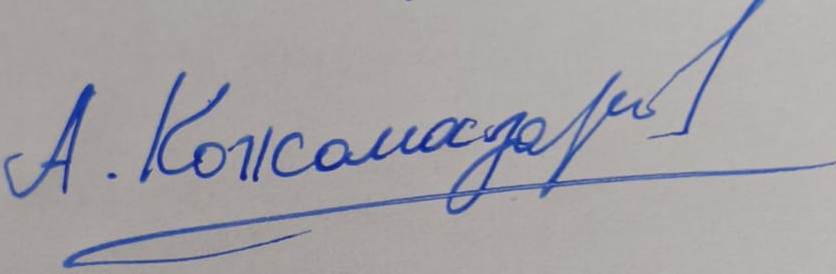 ________________________(подпись заявителя)Контактный телефон: 8-775-281-78-12;Эл. почта: ivanov@gmail.com;Почтовый адрес: город Рудный, ул. И. Франко, д.24, кв. 81, индекс 354444Дата: 5 декабря 2023 годаКраткая аннотация о проекте для размещения на титульной странице для голосования на Портале проекта«Приобретение и установка детской спортивной площадки по адресу: город Рудный, ул. Н. Ф. Сандригайло, д. 72»На детской площадке, расположенной в пределах дворовой территории по адресу г.Рудный, ул. Н. Ф. Сандригайло, дом 72, сейчас остались старые металлические конструкции.Детство – важный этап активной жизни человека, а детские игры это не только отдых и развлечения – это первая школа жизни, труда, общения, это этап развития необходимых навыков, гармонического физического развития, тем более что увлечение компьютером, занятость учёбой во многом уменьшают возможность и время общения со сверстниками, препятствуют нормальному отдыху детей.Небольшая площадка перед жилым домом – это место, где дети удовлетворяют свои потребности в движении, находятся на свежем воздухе в непродолжительный период времени, под наблюдением «из окна», так как в основном этими площадками пользуются маленькие дети и подростки.ПО ИТОГАМ ОПРОСА:Опрошено 7 человекКатегории опрошенных: - пенсионеры; - молодые мамочки;Выявлены проблемы: во дворе дома по улице Н. Ф. Сандригайло, дом 72 отсутствует современная детская спортивная площадка.Предложено: благоустроить территорию, установить МАФы, заменить покрытие.Для этого планируется закупить и установить оборудование, поставить 3 скамейки, 3 урны, озеленить территорию. Общая площадь размещения игрового спортивного оборудования 90 м2.  Детская площадка состоит из 19 малых архитектурных форм. Ориентировочная стоимость проекта 9 млн. тенге, а срок реализации 2 месяца. В 2023 году мы хотим, чтобы наш двор выглядел красиво, современно, удобно, интересно для наших детей, молодежи и их родителей. Чтобы дети были всегда заняты, дышали свежим воздухом, вели активный образ жизни, общались со сверстниками.Фотографии и снимки места размещения объекта со спутника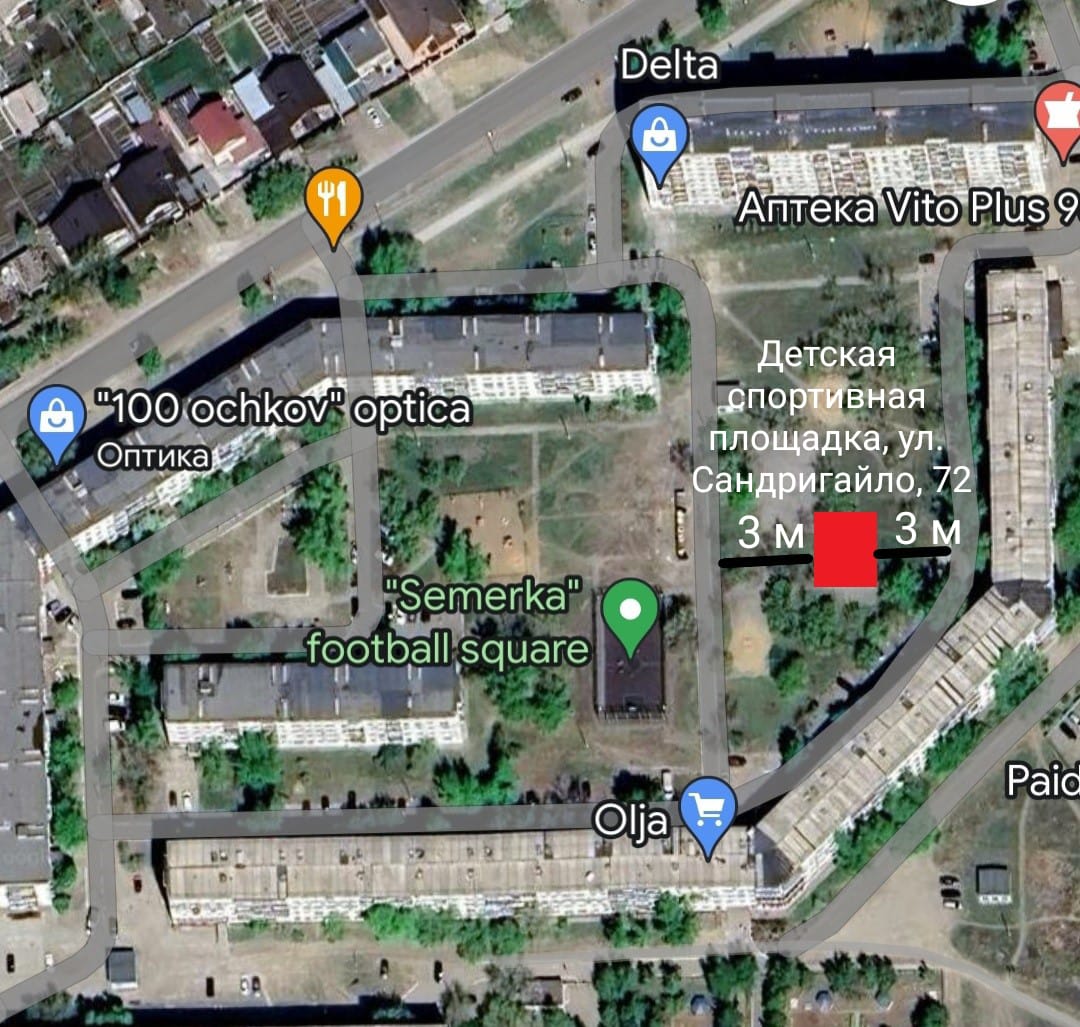 Фото старой площадки со стороны дома 72 по ул. Н. Ф. Сандригайло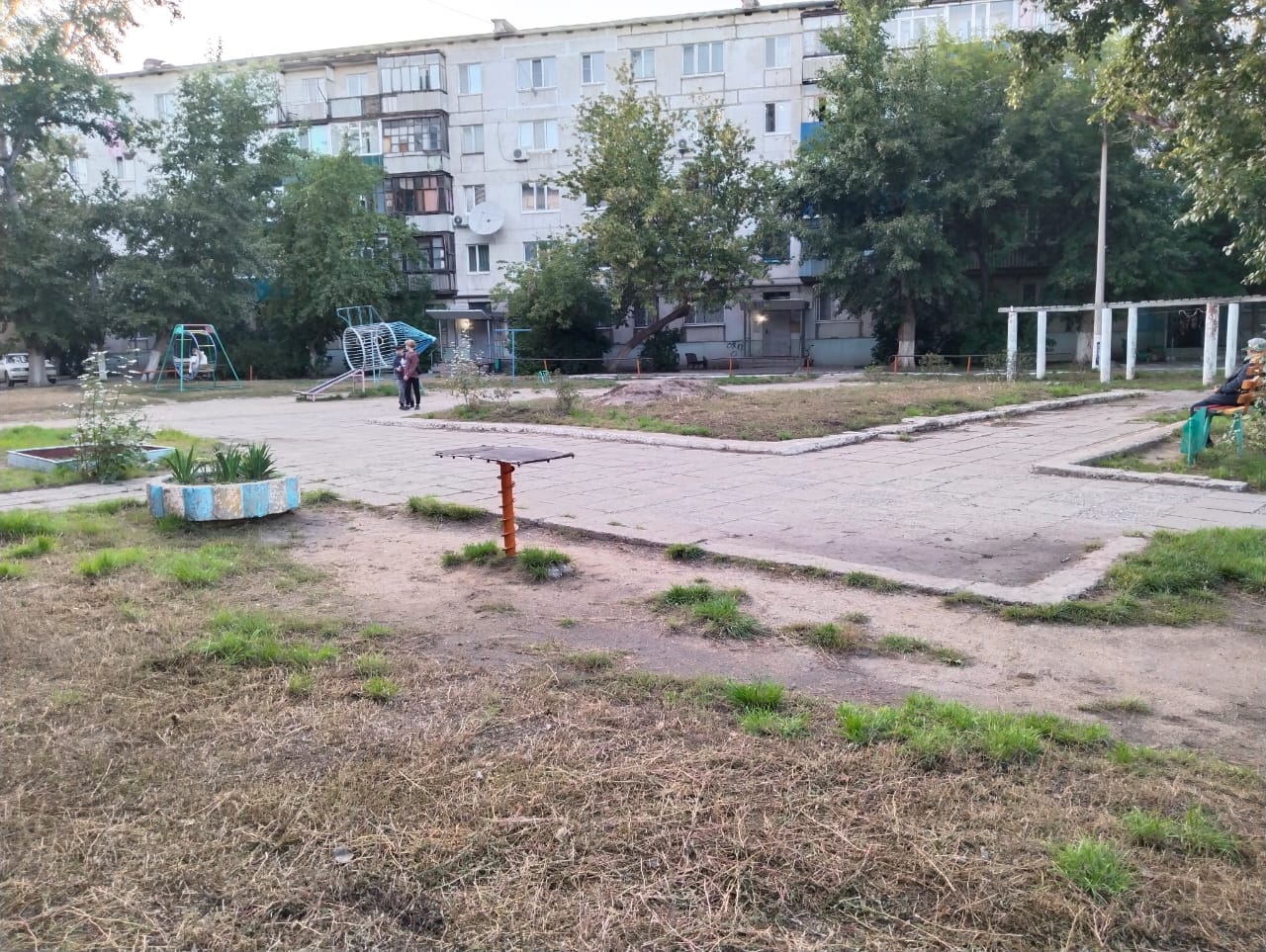 Технический проект «Приобретение и установка детской спортивной площадки по адресу: город Рудный, ул. Н. Ф. Сандригайло д. 72»Технический проект: «Строительство детской спортивной площадки по адресу: город Рудный, ул. Н. Ф. Сандригайло,             д. 72. 2. Расчет ориентировочной стоимости реализации проектаФормула расчета итоговой стоимости проектаОбщая сумма расходов по пунктам 1-5 + 10% от общей суммы расходов по пунктам 1-5 = итоговая общая стоимость проектаПроверкаДополнительные работы и затраты (резерв-прочие) должен составлять не менее 8% от итоговой стоимости проекта, но не более 1 000 000 тенге.НДСВсё оборудование, материалы, работы и т.д. считаем с учетом НДС.Справочно: Работы, которые могут быть выполнены самостоятельно силами команд исключены из п.___ и оценены в сумме_____.Документы, подтверждающие стоимость проекта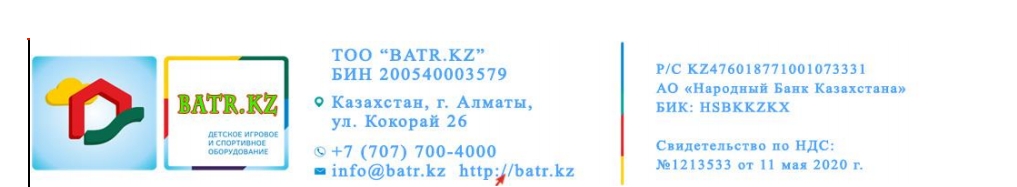 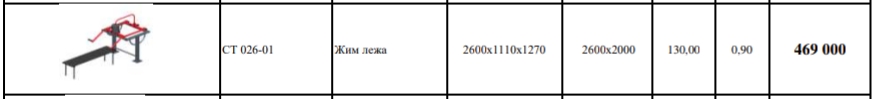 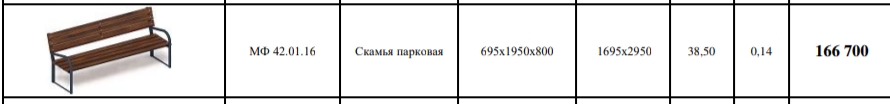 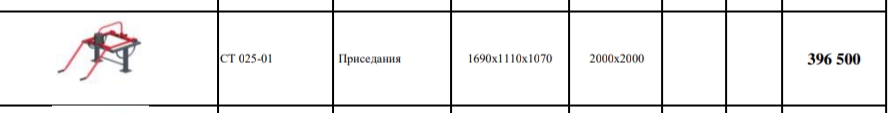 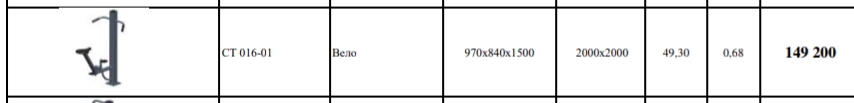 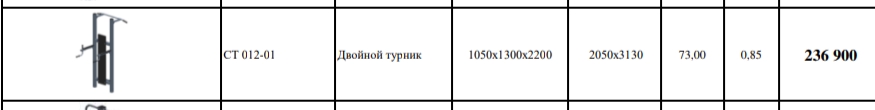 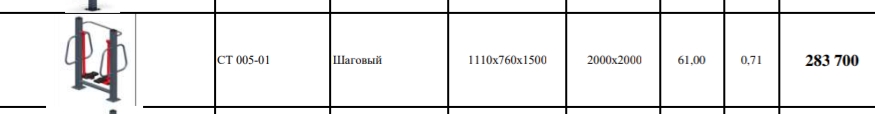 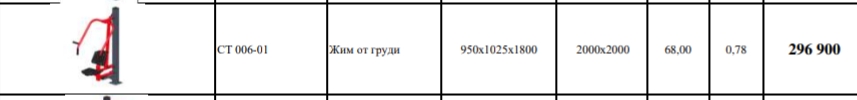 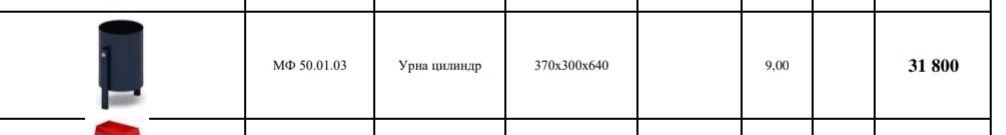 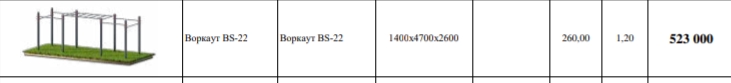 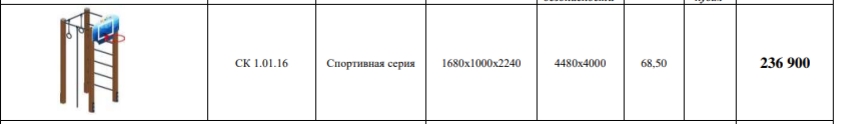 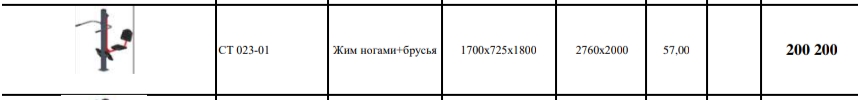 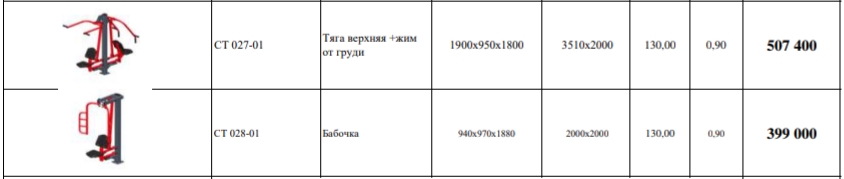 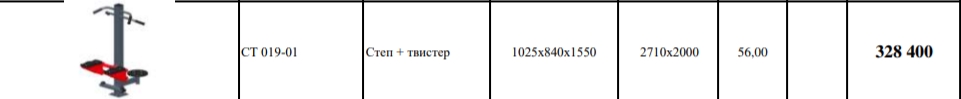 Согласие с ограничением ответственностиЯ, Кожаназаров Абдурахман Али-Айдарович, выражаю свое согласие, с тем, что качество проекта «Tugan qala» зависит от проектной команды в первую очередь, а возможность его реализации – от результатов голосования.Эскизы (рисунки), характеризующие внешний вид и функциональность объекта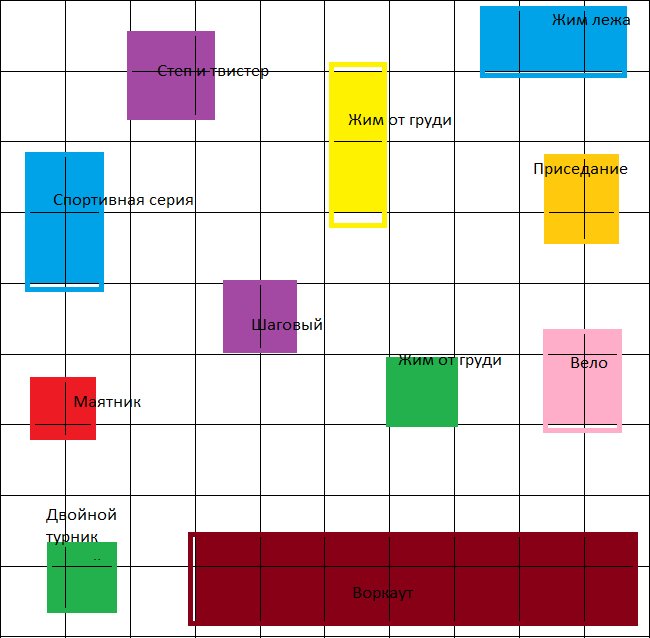 №п/пВиды работ (услуг)Полная стоимость(тенге)Описание1Ремонтно-строительные работы (в соответствии со сметой)644081,00Расчистка территории, уборка мусора, демонтаж ненужных объектов, выравнивание территории, установка игрового оборудования,2Приобретение материалов (кроме тех, которые учтены в строке«ремонтно-строительные работы»)1624192.533Приобретение оборудования (кроме того, которое учтено в строке«ремонтно-строительные работы»)5799492,00Игровой спортивный комплекс из 19 малых архитектурных форм.4Прочие расходы806776,47Итого8 874 542,00№п/пРасходы по эксплуатации и содержанию объекта общественнойинфраструктуры,предусмотренного проектомБюджетакимата, тенгеДенежные средстваорганизаций(физических лиц), тенгеИтого, тенге1Уборка и расчистка территории дворником60000600002Текущий косметический ремонт (покраска, проверка технического состояния)120000120000Всего1800001800001. Описание и общие характеристики создаваемого объекта общественной инфраструктурыОбщая площадь размещения инфраструктуры игрового и спортивного оборудования 90 м2.По адресу улица Н.Ф. Сандригайло, дом 72 имеется площадка, к сожалению, она не оборудована, в нашем дворе очень много детей, и им негде играть. Поэтому, я решила реализовать проект по установке детской площадки для безопасного досуга детей. Для реализации проекта планируется закупить и установить тренажеры, воркауты, скамейки, урны и  многое другое. №Наименование вида материала, оборудования, работХарактеристики (функциональные, технические, качественные эксплуатационные)Характеристики (функциональные, технические, качественные эксплуатационные)Единица измеренияКоличество, объем единицыСтоимость единицы., тенгеСсылка на источник, подтверждающий стоимость единицы или комплекса единицОбщая стоимость, тенге, (в т.ч. НДС 12%)1Раздел 1. Подготовительные, земляные и общестроительные работыРаздел 1. Подготовительные, земляные и общестроительные работыРаздел 1. Подготовительные, земляные и общестроительные работыРаздел 1. Подготовительные, земляные и общестроительные работыРаздел 1. Подготовительные, земляные и общестроительные работыРаздел 1. Подготовительные, земляные и общестроительные работыРаздел 1. Подготовительные, земляные и общестроительные работыРаздел 1. Подготовительные, земляные и общестроительные работы1.1Материалы (Приобретение общестроительных материалов, тары, инструмента для общестроительных работы, включая коммуникации)Материалы (Приобретение общестроительных материалов, тары, инструмента для общестроительных работы, включая коммуникации)Материалы (Приобретение общестроительных материалов, тары, инструмента для общестроительных работы, включая коммуникации)Материалы (Приобретение общестроительных материалов, тары, инструмента для общестроительных работы, включая коммуникации)Материалы (Приобретение общестроительных материалов, тары, инструмента для общестроительных работы, включая коммуникации)Материалы (Приобретение общестроительных материалов, тары, инструмента для общестроительных работы, включая коммуникации)Материалы (Приобретение общестроительных материалов, тары, инструмента для общестроительных работы, включая коммуникации)Материалы (Приобретение общестроительных материалов, тары, инструмента для общестроительных работы, включая коммуникации)1.1.1Камни бортовые бетонныеУстановка при других видах покрытий НР=108 %Установка при других видах покрытий НР=108 %м381 041,60Согласно документа стоимости ТМЦ с 01.07.2023г.39580,801.1.2Покрытия спортивные толщиной до 12 мм.Устройство на бетонное основание \тартановое покрытие\  НР=108 %Устройство на бетонное основание \тартановое покрытие\  НР=108 %м29012828,48Согласно документа стоимости ТМЦ с 01.07.2023г.1154563,201.1.3Песок природный ГОСТ 8736-2014Устройство \песчаного выравнивающего слоя под тартановое покрытие\ НР=93 %  К=0,100;Устройство \песчаного выравнивающего слоя под тартановое покрытие\ НР=93 %  К=0,100;м3123 306,24Согласно документа стоимости ТМЦ с 01.07.2023г.39674,881.1.4Щебень строительный М 800 СТ РК 1284-2004, фракция 20-40 ммУстройство \ под асфальтобетонное покрытие\  НР=93 %  К=0,100;Устройство \ под асфальтобетонное покрытие\  НР=93 %  К=0,100;м3157141,12Согласно документа стоимости ТМЦ с 01.07.2023г.107116,801.1.5Смесь асфальтобетонная зернистаяПлотность каменных материалов 2,5-2,9 т/м3. Устройство  НР=108 %Плотность каменных материалов 2,5-2,9 т/м3. Устройство  НР=108 %т8,7832261,60Согласно документа стоимости ТМЦ с 01.07.2023г.283256,851.2Транспорт (Затраты на транспорт, хранение, погрузку и выгрузку общестроительных материалов, тары, инструмента для общестроительных работы, включая коммуникации)Транспорт (Затраты на транспорт, хранение, погрузку и выгрузку общестроительных материалов, тары, инструмента для общестроительных работы, включая коммуникации)Транспорт (Затраты на транспорт, хранение, погрузку и выгрузку общестроительных материалов, тары, инструмента для общестроительных работы, включая коммуникации)Транспорт (Затраты на транспорт, хранение, погрузку и выгрузку общестроительных материалов, тары, инструмента для общестроительных работы, включая коммуникации)Транспорт (Затраты на транспорт, хранение, погрузку и выгрузку общестроительных материалов, тары, инструмента для общестроительных работы, включая коммуникации)Транспорт (Затраты на транспорт, хранение, погрузку и выгрузку общестроительных материалов, тары, инструмента для общестроительных работы, включая коммуникации)Транспорт (Затраты на транспорт, хранение, погрузку и выгрузку общестроительных материалов, тары, инструмента для общестроительных работы, включая коммуникации)Транспорт (Затраты на транспорт, хранение, погрузку и выгрузку общестроительных материалов, тары, инструмента для общестроительных работы, включая коммуникации)1.3Демонтаж (Удаление устаревших конструкций, ветхих сооружений (необходимо решение собственника, например Акимат, о возможности демонтажа))Демонтаж (Удаление устаревших конструкций, ветхих сооружений (необходимо решение собственника, например Акимат, о возможности демонтажа))Демонтаж (Удаление устаревших конструкций, ветхих сооружений (необходимо решение собственника, например Акимат, о возможности демонтажа))Демонтаж (Удаление устаревших конструкций, ветхих сооружений (необходимо решение собственника, например Акимат, о возможности демонтажа))Демонтаж (Удаление устаревших конструкций, ветхих сооружений (необходимо решение собственника, например Акимат, о возможности демонтажа))Демонтаж (Удаление устаревших конструкций, ветхих сооружений (необходимо решение собственника, например Акимат, о возможности демонтажа))Демонтаж (Удаление устаревших конструкций, ветхих сооружений (необходимо решение собственника, например Акимат, о возможности демонтажа))Демонтаж (Удаление устаревших конструкций, ветхих сооружений (необходимо решение собственника, например Акимат, о возможности демонтажа))1.4Вывоз мусора (Необходимо учесть возможность сдачи на металлолом)Вывоз мусора (Необходимо учесть возможность сдачи на металлолом)Вывоз мусора (Необходимо учесть возможность сдачи на металлолом)Вывоз мусора (Необходимо учесть возможность сдачи на металлолом)Вывоз мусора (Необходимо учесть возможность сдачи на металлолом)Вывоз мусора (Необходимо учесть возможность сдачи на металлолом)Вывоз мусора (Необходимо учесть возможность сдачи на металлолом)Вывоз мусора (Необходимо учесть возможность сдачи на металлолом)1.5Перенос/подключение коммуникаций (Санитарно-технические работы, сооружение линий электропередачи, связи, теплоснабжения и газоснабжения, канализации, водоснабжения)Перенос/подключение коммуникаций (Санитарно-технические работы, сооружение линий электропередачи, связи, теплоснабжения и газоснабжения, канализации, водоснабжения)Перенос/подключение коммуникаций (Санитарно-технические работы, сооружение линий электропередачи, связи, теплоснабжения и газоснабжения, канализации, водоснабжения)Перенос/подключение коммуникаций (Санитарно-технические работы, сооружение линий электропередачи, связи, теплоснабжения и газоснабжения, канализации, водоснабжения)Перенос/подключение коммуникаций (Санитарно-технические работы, сооружение линий электропередачи, связи, теплоснабжения и газоснабжения, канализации, водоснабжения)Перенос/подключение коммуникаций (Санитарно-технические работы, сооружение линий электропередачи, связи, теплоснабжения и газоснабжения, канализации, водоснабжения)Перенос/подключение коммуникаций (Санитарно-технические работы, сооружение линий электропередачи, связи, теплоснабжения и газоснабжения, канализации, водоснабжения)Перенос/подключение коммуникаций (Санитарно-технические работы, сооружение линий электропередачи, связи, теплоснабжения и газоснабжения, канализации, водоснабжения)1.6Общестроительные работы (Планировка территории, возведение, расширение, монтаж пандусов, бордюр, брусчатки, типовых строительных конструкций, зданий и сооружений, работы по возведению фундаментов и опорных конструкций под оборудование, дорожные работы, работы по благоустройству. Ссылки на источник информации о ценах. НДС, выделяется отдельно)Общестроительные работы (Планировка территории, возведение, расширение, монтаж пандусов, бордюр, брусчатки, типовых строительных конструкций, зданий и сооружений, работы по возведению фундаментов и опорных конструкций под оборудование, дорожные работы, работы по благоустройству. Ссылки на источник информации о ценах. НДС, выделяется отдельно)Общестроительные работы (Планировка территории, возведение, расширение, монтаж пандусов, бордюр, брусчатки, типовых строительных конструкций, зданий и сооружений, работы по возведению фундаментов и опорных конструкций под оборудование, дорожные работы, работы по благоустройству. Ссылки на источник информации о ценах. НДС, выделяется отдельно)Общестроительные работы (Планировка территории, возведение, расширение, монтаж пандусов, бордюр, брусчатки, типовых строительных конструкций, зданий и сооружений, работы по возведению фундаментов и опорных конструкций под оборудование, дорожные работы, работы по благоустройству. Ссылки на источник информации о ценах. НДС, выделяется отдельно)Общестроительные работы (Планировка территории, возведение, расширение, монтаж пандусов, бордюр, брусчатки, типовых строительных конструкций, зданий и сооружений, работы по возведению фундаментов и опорных конструкций под оборудование, дорожные работы, работы по благоустройству. Ссылки на источник информации о ценах. НДС, выделяется отдельно)Общестроительные работы (Планировка территории, возведение, расширение, монтаж пандусов, бордюр, брусчатки, типовых строительных конструкций, зданий и сооружений, работы по возведению фундаментов и опорных конструкций под оборудование, дорожные работы, работы по благоустройству. Ссылки на источник информации о ценах. НДС, выделяется отдельно)Общестроительные работы (Планировка территории, возведение, расширение, монтаж пандусов, бордюр, брусчатки, типовых строительных конструкций, зданий и сооружений, работы по возведению фундаментов и опорных конструкций под оборудование, дорожные работы, работы по благоустройству. Ссылки на источник информации о ценах. НДС, выделяется отдельно)Общестроительные работы (Планировка территории, возведение, расширение, монтаж пандусов, бордюр, брусчатки, типовых строительных конструкций, зданий и сооружений, работы по возведению фундаментов и опорных конструкций под оборудование, дорожные работы, работы по благоустройству. Ссылки на источник информации о ценах. НДС, выделяется отдельно)1.6.1Камни бортовые бетонные. Установка.м385632Согласно документу  расценок с 01.07.2023214016,001.6.2Грунты 2 группы в котлованах объемом до 1000 м3. Глубина 25-30 см. Разработка с погрузкой на автомобили-самосвалы экскаваторами с ковшом вместимостью  до 0,5 м3М2901600Согласно документу  расценок с 01.07.2023144000,001.6.3Основание под фундаменты песчаное. Устройство \песчаного выравнивающего слоя под тартановое покрытием392395Согласно документу  расценок с 01.07.202321555,001.6.4Основание под фундаменты щебеночное. Устройство \ под асфальтобетонное покрытие\м393030Согласно документу  расценок с 01.07.202327270,001.6.5Покрытия толщиной 4 см из горячих асфальтобетонных смесей плотных мелкозернистых АБВ, плотность каменных материалов 2,5-2,9 т/м3.м290767Согласно документу  расценок с 01.07.202369030,001.6.6Покрытия спортивные толщиной до 12 мм. Устройство на бетонное основание \тартановое покрытие\м2901773Согласно документу  расценок с 01.07.2023159570,001.6.7Планировка бульдозерами мощностью 79 кВт (108 л с)м2901280Согласно документу  расценок с 01.07.20238640,00Итого по разделу 1 (Сумма 1.1-1.6 (в т.ч. НДС 12%)Итого по разделу 1 (Сумма 1.1-1.6 (в т.ч. НДС 12%)Итого по разделу 1 (Сумма 1.1-1.6 (в т.ч. НДС 12%)2268273,532Раздел 2. Приобретение (изготовление) оборудования Раздел 2. Приобретение (изготовление) оборудования Раздел 2. Приобретение (изготовление) оборудования Раздел 2. Приобретение (изготовление) оборудования Раздел 2. Приобретение (изготовление) оборудования Раздел 2. Приобретение (изготовление) оборудования Раздел 2. Приобретение (изготовление) оборудования Раздел 2. Приобретение (изготовление) оборудования 2.1Оборудование (Приобретение специального оборудования или изготовление устройств, художественных композиций, экспонатов. Ссылки на источник информации о ценах. НДС, выделяется отдельно)Оборудование (Приобретение специального оборудования или изготовление устройств, художественных композиций, экспонатов. Ссылки на источник информации о ценах. НДС, выделяется отдельно)Оборудование (Приобретение специального оборудования или изготовление устройств, художественных композиций, экспонатов. Ссылки на источник информации о ценах. НДС, выделяется отдельно)Оборудование (Приобретение специального оборудования или изготовление устройств, художественных композиций, экспонатов. Ссылки на источник информации о ценах. НДС, выделяется отдельно)Оборудование (Приобретение специального оборудования или изготовление устройств, художественных композиций, экспонатов. Ссылки на источник информации о ценах. НДС, выделяется отдельно)Оборудование (Приобретение специального оборудования или изготовление устройств, художественных композиций, экспонатов. Ссылки на источник информации о ценах. НДС, выделяется отдельно)Оборудование (Приобретение специального оборудования или изготовление устройств, художественных композиций, экспонатов. Ссылки на источник информации о ценах. НДС, выделяется отдельно)Оборудование (Приобретение специального оборудования или изготовление устройств, художественных композиций, экспонатов. Ссылки на источник информации о ценах. НДС, выделяется отдельно)2.1.1«Скамья парковая»МФ 42.01.16МФ 42.01.16шт3166700,00Прайс ТОО «BATR.KZ»500100,002.1.2«Урна Цилиндр»МФ 50.01.03МФ 50.01.03шт331800,00Прайс ТОО «BATR.KZ»95400,002.1.3«Маятник»СТ 004-01СТ 004-01шт1158800,00Прайс ТОО «BATR.KZ»158800,002.1.4«Шаговый»СТ 005-01СТ 005-01шт1283700,00Прайс ТОО «BATR.KZ»283700,002.1.5«Жим от груди»СТ 006-01СТ 006-01шт1296900,00Прайс ТОО «BATR.KZ»296900,002.1.6«Двойной турник»СТ 012-01СТ 012-01шт1236900,00Прайс ТОО «BATR.KZ»236900,002.1.7«Вело»СТ 016-01СТ 016-01шт1149200,00Прайс ТОО «BATR.KZ»149200,002.1.8«Приседания»СТ 025-01СТ 025-01шт1396500,00Прайс ТОО «BATR.KZ»396500,002.1.9«Жим лежа»СТ 026-01СТ 026-01шт1469000,00Прайс ТОО «BATR.KZ»469000,002.1.10«Воркаут»BS-23BS-23шт1685000,00Прайс ТОО «BATR.KZ»685000,002.1.11«Тяга верхняя+жим от груди»CT 027-01CT 027-01шт1507400,00Прайс ТОО «BATR.KZ»507400,002.1.12«Спортивная серия»CK 1.01.16CK 1.01.16шт1236900,00Прайс ТОО «BATR.KZ»236900,002.1.13«Степ+твистер»CT 019-01CT 019-01шт1328400,00Прайс ТОО «BATR.KZ»328400,002.1.14«Жим ногами+брусья»СТ 023-01СТ 023-01шт1200200,00Прайс ТОО «BATR.KZ»2002002.1.15«Бабочка»СТ 028-01СТ 028-01шт1399000,00Прайс ТОО «BATR.KZ»399000,002.2Монтажные работы (Все работы по монтажу оборудования за исключением устройства оснований и фундаментов под оборудование, и т.п. по п. 2)Монтажные работы (Все работы по монтажу оборудования за исключением устройства оснований и фундаментов под оборудование, и т.п. по п. 2)Монтажные работы (Все работы по монтажу оборудования за исключением устройства оснований и фундаментов под оборудование, и т.п. по п. 2)Монтажные работы (Все работы по монтажу оборудования за исключением устройства оснований и фундаментов под оборудование, и т.п. по п. 2)Монтажные работы (Все работы по монтажу оборудования за исключением устройства оснований и фундаментов под оборудование, и т.п. по п. 2)Монтажные работы (Все работы по монтажу оборудования за исключением устройства оснований и фундаментов под оборудование, и т.п. по п. 2)Монтажные работы (Все работы по монтажу оборудования за исключением устройства оснований и фундаментов под оборудование, и т.п. по п. 2)Монтажные работы (Все работы по монтажу оборудования за исключением устройства оснований и фундаментов под оборудование, и т.п. по п. 2)2.2.1Монтаж «Скамья парковая»шт329684,0089052,002.2.2Монтаж «Урна Цилиндр»шт37505,0022515,002.2.3Монтаж «Маятник»комплект152661,0052661,002.2.4Монтаж «Шаговый»комплект152661,0052661,002.2.5Монтаж «Жим от груди»комплект252661,0052661,002.2.6Монтаж «Двойной турник»комплект152661,0052661,002.2.7Монтаж «Вело»комплект152661,0052661,002.2.8Монтаж «Приседания»комплект152661,0052661,002.2.9Монтаж «Жим лежа»комплект152661,0052661,002.2.10Монтаж «Тяга верхняя+жим от груди»комплект152661,0052661,002.2.11Монтаж «Спортивная серия»комплект152661,0052661,002.2.12Монтаж «Степ+твистер»комплект152661,0052661,002.2.13Монтаж «Воркаут»комплект1112593,00112593,002.2.14Монтаж «Жим ногами+брусья»комплект152661,0052661,002.2.15Монтаж «Бабочка»комрлект252661,0052661,00Итого по разделу 2 (Сумма 2.1-2.2 (в т.ч. НДС 12%)Итого по разделу 2 (Сумма 2.1-2.2 (в т.ч. НДС 12%)Итого по разделу 2 (Сумма 2.1-2.2 (в т.ч. НДС 12%)5799492,003Раздел 3. Озеленение территорииРаздел 3. Озеленение территорииРаздел 3. Озеленение территорииРаздел 3. Озеленение территорииРаздел 3. Озеленение территорииРаздел 3. Озеленение территорииРаздел 3. Озеленение территорииРаздел 3. Озеленение территории3.1Посадочный материал (Приобретение посадочного материала, грунта, других необходимых элементов для озеленения. Ссылки на источник информации о ценах)Посадочный материал (Приобретение посадочного материала, грунта, других необходимых элементов для озеленения. Ссылки на источник информации о ценах)Посадочный материал (Приобретение посадочного материала, грунта, других необходимых элементов для озеленения. Ссылки на источник информации о ценах)Посадочный материал (Приобретение посадочного материала, грунта, других необходимых элементов для озеленения. Ссылки на источник информации о ценах)Посадочный материал (Приобретение посадочного материала, грунта, других необходимых элементов для озеленения. Ссылки на источник информации о ценах)Посадочный материал (Приобретение посадочного материала, грунта, других необходимых элементов для озеленения. Ссылки на источник информации о ценах)Посадочный материал (Приобретение посадочного материала, грунта, других необходимых элементов для озеленения. Ссылки на источник информации о ценах)Посадочный материал (Приобретение посадочного материала, грунта, других необходимых элементов для озеленения. Ссылки на источник информации о ценах)3.1.13.1.23.2Работы по озеленению (Стоимость работ по озеленению территорий, планировке участка, контроль приживаемости и т.п.)Работы по озеленению (Стоимость работ по озеленению территорий, планировке участка, контроль приживаемости и т.п.)Работы по озеленению (Стоимость работ по озеленению территорий, планировке участка, контроль приживаемости и т.п.)Работы по озеленению (Стоимость работ по озеленению территорий, планировке участка, контроль приживаемости и т.п.)Работы по озеленению (Стоимость работ по озеленению территорий, планировке участка, контроль приживаемости и т.п.)Работы по озеленению (Стоимость работ по озеленению территорий, планировке участка, контроль приживаемости и т.п.)Работы по озеленению (Стоимость работ по озеленению территорий, планировке участка, контроль приживаемости и т.п.)Работы по озеленению (Стоимость работ по озеленению территорий, планировке участка, контроль приживаемости и т.п.)3.2.13.2.2Итого по разделу 3 (Сумма 3.1-3.2 (в т.ч. НДС 12%)Итого по разделу 3 (Сумма 3.1-3.2 (в т.ч. НДС 12%)Итого по разделу 3 (Сумма 3.1-3.2 (в т.ч. НДС 12%)4Раздел 4. Сопутствующие работы и затратыРаздел 4. Сопутствующие работы и затратыРаздел 4. Сопутствующие работы и затратыРаздел 4. Сопутствующие работы и затратыРаздел 4. Сопутствующие работы и затратыРаздел 4. Сопутствующие работы и затратыРаздел 4. Сопутствующие работы и затратыРаздел 4. Сопутствующие работы и затраты4.1Охрана строящегося объекта (Приобретение и работы по установке ограждений, освещения и указателей, физической охране)Охрана строящегося объекта (Приобретение и работы по установке ограждений, освещения и указателей, физической охране)Охрана строящегося объекта (Приобретение и работы по установке ограждений, освещения и указателей, физической охране)Охрана строящегося объекта (Приобретение и работы по установке ограждений, освещения и указателей, физической охране)Охрана строящегося объекта (Приобретение и работы по установке ограждений, освещения и указателей, физической охране)Охрана строящегося объекта (Приобретение и работы по установке ограждений, освещения и указателей, физической охране)Охрана строящегося объекта (Приобретение и работы по установке ограждений, освещения и указателей, физической охране)Охрана строящегося объекта (Приобретение и работы по установке ограждений, освещения и указателей, физической охране)4.1.14.1.24.2Экспертиза (Затраты на проведение экспертизы и согласование с ресурсонабжающими организациями. Специализированными учреждениями культуры, образования и др.)Экспертиза (Затраты на проведение экспертизы и согласование с ресурсонабжающими организациями. Специализированными учреждениями культуры, образования и др.)Экспертиза (Затраты на проведение экспертизы и согласование с ресурсонабжающими организациями. Специализированными учреждениями культуры, образования и др.)Экспертиза (Затраты на проведение экспертизы и согласование с ресурсонабжающими организациями. Специализированными учреждениями культуры, образования и др.)Экспертиза (Затраты на проведение экспертизы и согласование с ресурсонабжающими организациями. Специализированными учреждениями культуры, образования и др.)Экспертиза (Затраты на проведение экспертизы и согласование с ресурсонабжающими организациями. Специализированными учреждениями культуры, образования и др.)Экспертиза (Затраты на проведение экспертизы и согласование с ресурсонабжающими организациями. Специализированными учреждениями культуры, образования и др.)Экспертиза (Затраты на проведение экспертизы и согласование с ресурсонабжающими организациями. Специализированными учреждениями культуры, образования и др.)4.2.14.2.24.3Информационные стенды (Разработка, изготовление и установка информационных указателей об объекте)Информационные стенды (Разработка, изготовление и установка информационных указателей об объекте)Информационные стенды (Разработка, изготовление и установка информационных указателей об объекте)Информационные стенды (Разработка, изготовление и установка информационных указателей об объекте)Информационные стенды (Разработка, изготовление и установка информационных указателей об объекте)Информационные стенды (Разработка, изготовление и установка информационных указателей об объекте)Информационные стенды (Разработка, изготовление и установка информационных указателей об объекте)Информационные стенды (Разработка, изготовление и установка информационных указателей об объекте)4.3.14.3.2Итого по разделу 4 (Сумма 4.1-4.3 (в т.ч. НДС 12%)Итого по разделу 4 (Сумма 4.1-4.3 (в т.ч. НДС 12%)Итого по разделу 4 (Сумма 4.1-4.3 (в т.ч. НДС 12%)5Раздел 5. Иные затраты Раздел 5. Иные затраты Раздел 5. Иные затраты Раздел 5. Иные затраты Раздел 5. Иные затраты Раздел 5. Иные затраты Раздел 5. Иные затраты Раздел 5. Иные затраты 5.1Отдельные работы и затраты, которые не учтены в других разделах в связи со спецификой их проведения оплатыОтдельные работы и затраты, которые не учтены в других разделах в связи со спецификой их проведения оплатыОтдельные работы и затраты, которые не учтены в других разделах в связи со спецификой их проведения оплатыОтдельные работы и затраты, которые не учтены в других разделах в связи со спецификой их проведения оплатыОтдельные работы и затраты, которые не учтены в других разделах в связи со спецификой их проведения оплатыОтдельные работы и затраты, которые не учтены в других разделах в связи со спецификой их проведения оплатыОтдельные работы и затраты, которые не учтены в других разделах в связи со спецификой их проведения оплатыОтдельные работы и затраты, которые не учтены в других разделах в связи со спецификой их проведения оплаты5.1.15.1.2Итого по разделу 5 (Сумма 5.1 (в т.ч. НДС 12%)Итого по разделу 5 (Сумма 5.1 (в т.ч. НДС 12%)Итого по разделу 5 (Сумма 5.1 (в т.ч. НДС 12%)6Итого по разделам 1-5 (Сумма по разделам 1-5 (в т.ч. НДС 12%)Раздел 6. Сумма стоимости по разделам 1-5Раздел 6. Сумма стоимости по разделам 1-5Раздел 6. Сумма стоимости по разделам 1-5Раздел 6. Сумма стоимости по разделам 1-5Раздел 6. Сумма стоимости по разделам 1-5Раздел 6. Сумма стоимости по разделам 1-58067765,537Раздел 7. Дополнительные работы и затраты (резерв-прочие)(10% от суммы по п.6)Раздел 7. Дополнительные работы и затраты (резерв-прочие)(10% от суммы по п.6)Раздел 7. Дополнительные работы и затраты (резерв-прочие)(10% от суммы по п.6)Раздел 7. Дополнительные работы и затраты (резерв-прочие)(10% от суммы по п.6)Раздел 7. Дополнительные работы и затраты (резерв-прочие)(10% от суммы по п.6)Раздел 7. Дополнительные работы и затраты (резерв-прочие)(10% от суммы по п.6)Раздел 7. Дополнительные работы и затраты (резерв-прочие)(10% от суммы по п.6)Раздел 7. Дополнительные работы и затраты (резерв-прочие)(10% от суммы по п.6)7.1Подготовка документации1) Дефектная ведомость (При необходимости. Если есть конструкции или элементы, требующие ремонта)2) Проект (Проектно-изыскательские работы. Проект производства работ и альбомы (эскизы) технических решений. При необходимости)3) Смета (Локальный (объектный) сметный расчет, подготовленный для проверки компанией)1) Дефектная ведомость (При необходимости. Если есть конструкции или элементы, требующие ремонта)2) Проект (Проектно-изыскательские работы. Проект производства работ и альбомы (эскизы) технических решений. При необходимости)3) Смета (Локальный (объектный) сметный расчет, подготовленный для проверки компанией)1) Дефектная ведомость (При необходимости. Если есть конструкции или элементы, требующие ремонта)2) Проект (Проектно-изыскательские работы. Проект производства работ и альбомы (эскизы) технических решений. При необходимости)3) Смета (Локальный (объектный) сметный расчет, подготовленный для проверки компанией)1) Дефектная ведомость (При необходимости. Если есть конструкции или элементы, требующие ремонта)2) Проект (Проектно-изыскательские работы. Проект производства работ и альбомы (эскизы) технических решений. При необходимости)3) Смета (Локальный (объектный) сметный расчет, подготовленный для проверки компанией)1) Дефектная ведомость (При необходимости. Если есть конструкции или элементы, требующие ремонта)2) Проект (Проектно-изыскательские работы. Проект производства работ и альбомы (эскизы) технических решений. При необходимости)3) Смета (Локальный (объектный) сметный расчет, подготовленный для проверки компанией)1) Дефектная ведомость (При необходимости. Если есть конструкции или элементы, требующие ремонта)2) Проект (Проектно-изыскательские работы. Проект производства работ и альбомы (эскизы) технических решений. При необходимости)3) Смета (Локальный (объектный) сметный расчет, подготовленный для проверки компанией)806776,477.2УдорожаниеУдорожание работ и материалов вследствие естественного роста цен Удорожание работ и материалов вследствие естественного роста цен Удорожание работ и материалов вследствие естественного роста цен Удорожание работ и материалов вследствие естественного роста цен Удорожание работ и материалов вследствие естественного роста цен Удорожание работ и материалов вследствие естественного роста цен 806776,477.3Непредвиденные работы и затратыСкрытые работы, работы с осложнениями при проведении отдельных работ, ухудшение погодных условий и т.п. Скрытые работы, работы с осложнениями при проведении отдельных работ, ухудшение погодных условий и т.п. Скрытые работы, работы с осложнениями при проведении отдельных работ, ухудшение погодных условий и т.п. Скрытые работы, работы с осложнениями при проведении отдельных работ, ухудшение погодных условий и т.п. Скрытые работы, работы с осложнениями при проведении отдельных работ, ухудшение погодных условий и т.п. Скрытые работы, работы с осложнениями при проведении отдельных работ, ухудшение погодных условий и т.п. 806776,47Итого по разделу 7 (в т.ч. НДС 12%)Итого по разделу 7 (в т.ч. НДС 12%)Итого по разделу 7 (в т.ч. НДС 12%)806776,478Всего (Сумма по разделам 1–7, (в т.ч. НДС 12%)8 874 542,009Проверка (сумма по разделу 7 должна составлять не менее 8% от суммы по п.8, но не более 1 000 000 тенге)709963,36– 8% от 8874542,00709963,36– 8% от 8874542,00709963,36– 8% от 8874542,00709963,36– 8% от 8874542,00709963,36– 8% от 8874542,00709963,36– 8% от 8874542,00709963,36– 8% от 8874542,00